中華經典名句2022/23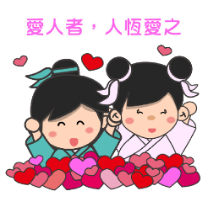 致知達德──中華傳統美德語文學習個人篇           親屬/師友篇國家篇主題經典名句出處自我尊重1. 知恥近乎勇。《禮記．中庸》自我尊重2. 不貴於無過，而貴於能改過。                    王守仁《教條示龍場諸生》自我節制3. 取之有度，用之有節，則常足。                 司馬光《資治通鑒．唐紀》自我節制4. 儉約，所以彰其美也。司馬光《資治通鑒．梁紀》自我節制5. 敬守此心，則心定；斂抑其氣，則氣平。                                                                        金蘭生《格言聯璧》實事求是6. 過則無憚改，獨則無自欺。                                           周希陶《增廣賢文》實事求是7. 知之為知之，不知為不知，是知也。                     《論語．為政第二》實事求是8. 務得事實，每求真是也。                                                              班固《漢書．景十三王傳》顏師古注認真負責9. 君子用世，隨大隨小，皆全力赴之。魏源《默觚．治篇》認真負責10. 不能盡其心，則不能盡其力；不能盡其力，則不能成其功。                   班固《漢書．賈山傳》勤奮堅毅11. 學問勤中得。                                                                    汪洙《神童詩》勤奮堅毅12. 旦旦而學之，久而不怠焉，迄乎成。        彭端淑《為學》勤奮堅毅13. 人一能之，己百之；人十能之，己千之。果能此道矣，雖愚必明，雖柔必強。                                                                                    《禮記．中庸》                                                           專心致志14. 用心專者，不聞雷霆之震驚，寒暑之切肌。                                                                林逋《省心錄》                  專心致志15. 人若志趣不遠，心不在焉，雖學無成。      張載《經學理窟．義理篇》專心致志16. 心欲專，鑿石穿。                                              張鷟《遊仙窟》                                   積極進取17. 博學而不窮，篤行而不倦。                              《禮記．儒行》                  積極進取18. 百丈竿頭須進步。                            道原《景德傳燈錄．招賢大師偈》積極進取19. 學如不及，猶恐失之。                                                                                        《論語．泰伯第八》                                 虛心開放20. 他山之石，可以攻玉。                                                                     《詩經．小雅．鶴鳴》                  虛心開放21. 以銅為鏡，可以正衣冠；以古為鏡，可以知興替；以人為鏡，可以明得失。                                           劉昫《舊唐書．魏徵列傳》虛心開放22. 知而好問，然後能才。                                                                                        荀子《荀子．儒效》                                                虛心開放23. 學然後知不足，教然後知困。                                        《禮記．學記》曠達坦蕩24. 天生我才必有用。                                                            李白《將進酒》曠達坦蕩25. 山重水複疑無路，柳暗花明又一村。      陸游《遊山西村》美化心靈26. 室雅何須大，花香不在多。                                                                                     鄭板橋  焦山別峰庵對聯美化心靈27. 悅親戚之情話，樂琴書以消憂。                        陶淵明《歸去來辭》主題經典名句出處尊重別人28. 責人之心責己，愛己之心愛人。                            周希陶《增廣賢文》寬大包容29. 君子尊賢而容眾，嘉善而矜不能。                    《論語．子張第十九》寬大包容30. 海不辭水，故能成其大。山不辭土，故能成其高。                                                                                                   《管子．形勢》知恩感戴31. 落其實者思其樹，飲其流者懷其源。                                                                                  庾信《庾子山集．徵調曲》知恩感戴32. 人之有德於我也，不可忘也；吾之有德於人也，不可不忘也。                                                                                               《戰國策．魏策》關懷顧念33. 愛己者，仁之端也，可推以愛人也。                            王安石《荀卿》關懷顧念34. 香九齡，能温席。孝於親，所當執。                       王應麟《三字經》謙厚辭讓35. 滿招損，謙受益。                                                       《尚書．大禹謨》謙厚辭讓36. 不自伐，故有功，不自矜，故長。                                                                         老子《道德經．第二十二章》重視信諾37. 人而無信，百事皆虛。                                          周希陶《增廣賢文》重視信諾38. 凡出言，信為先，詐與妄，奚可焉。                      李毓秀《弟子規》主題經典名句出處心繫祖國39. 位卑未敢忘憂國。                                                   陸游《病起書懷》心繫祖國40. 一寸丹心圖報國。                                              于謙《立春日感懷》